LÝ LỊCH KHOA HỌCI. LÝ LỊCH SƠ LƯỢCHọ và tên:  Trần Thị Liễu	Giới tính: NữNgày, tháng, năm sinh: 19/09/1985	Nơi sinh: Hải DươngQuê quán: Đức Xương, Gia Lộc Hải Dương.	Dân tộc: KinhHọc vị cao nhất: Thạc sĩ	Năm, nước nhận học vị: 2018Chức danh khoa học cao nhất: 	Năm bổ nhiệm:Chức vụ: Giảng viênĐơn vị công tác: Khoa Truyền thông – Học viện Phụ nữ Việt NamChỗ ở riêng hoặc địa chỉ liên lạc: Số 10, ngõ 35/37 đường Nguyễn An Ninh, Tương Mai, Hoàng Mai, Hà Nội.Điện thoại liên hệ:  CQ:  	NR: 	DĐ: 0984349990Email: lieutt@vwa.edu.vnII. QUÁ TRÌNH ĐÀO TẠO1. Đại học:Hệ đào tạo: Chính quyNơi đào tạo: Viện Đại học Mở Hà NộiNgành học: Đồ họa ứng dụngNước đào tạo: Việt Nam	 	2. Sau đại học- Thạc sĩ ngành/chuyên ngành: Mỹ thuật ứng dụng	Năm cấp bằng: 2018Nơi đào tạo: Trường Đại học Sư Phạm Hà Nội 2- Tên luận văn: Hoa văn trên trang phục người H’Mông và Dao đỏ - Ứng dụng trong thiết kế mỹ thuật trò chơi Game 2D.III. QUÁ TRÌNH CÔNG TÁC CHUYÊN MÔNIV. QUÁ TRÌNH NGHIÊN CỨU KHOA HỌCChưa có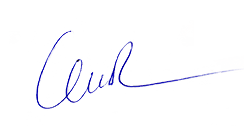                                                   ThS Trần Thị LiễuHỘI LIÊN HIỆP PHỤ NỮ VIỆT NAM
HỌC VIỆN PHỤ NỮ VIỆT NAM
-------CỘNG HÒA XÃ HỘI CHỦ NGHĨA VIỆT NAM
Độc lập - Tự do - Hạnh phúc 
---------------Hà Nội, ngày  08 tháng 02  năm 20223. Ngoại ngữ:1. B2 Tiếng anh khung châu âuMức độ sử dụng: KháThời gian(từ...đến...)Đơn vị công tácCông việc đảm nhiệm2009-2014Công ty VTC OnlineNhân viên thiết kế2014-2015Công ty VCCorp-Tập đoànVingroup.Nhân viên thiết kế2015-2016Công ty game FGS VNNhân viên thiết kế2016-2019Học viện CNTT ITPLUSGiảng Viên2019-2020Master Media AcademyGiảng viên2019-2021Trường ĐH Mở Hà NộiGiảng viên2021- nayHọc viện Phụ Nữ Việt NamGiảng viên
Xác nhận của cơ quan        Hà Nội, ngày 08 tháng 2 năm 2022        Người khai kí tên
          (Ghi rõ chức danh, học vị)